Firma je vedena výpisem ŽR u MÚ Kadaň pod č.j. MUKK/48109/2011. Děkujeme a těšíme se na další spolupráci.Fakturu a zboží převzal(a):	Fakturu vyřizoval(a): _Dąvld Beneš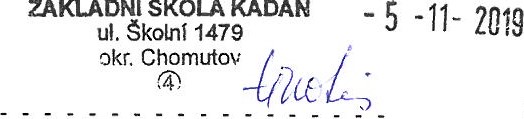 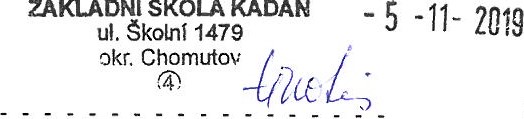 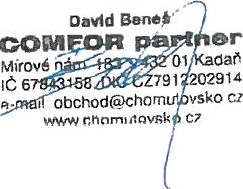 FAKTURA - DAŇOVÝ DOKLAD: 1132/19FAKTURA - DAŇOVÝ DOKLAD: 1132/19FAKTURA - DAŇOVÝ DOKLAD: 1132/19FAKTURA - DAŇOVÝ DOKLAD: 1132/19(Dodací list: 2537/19)(Dodací list: 2537/19)(Dodací list: 2537/19)(Dodací list: 2537/19)(Dodací list: 2537/19)(Dodací list: 2537/19)(Dodací list: 2537/19)(Dodací list: 2537/19)(Dodací list: 2537/19)(Dodací list: 2537/19)(Dodací list: 2537/19)(Dodací list: 2537/19)(Dodací list: 2537/19)(Dodací list: 2537/19)(Dodací list: 2537/19)(Dodací list: 2537/19)(Dodací list: 2537/19)Dodavatel:ID David Beneš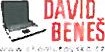 COMFOR partner - KadaňMírové náměstí 18343201 KadaňTelefon: +420474333474E-mail: obchod@chomutovsko.cz Web: www.chomutovsko.czčíslo účtu: 19600106310600 Banka: MONETA BANK'ö: 67843158	DIČ: CZ7912202914Dodavatel:ID David BenešCOMFOR partner - KadaňMírové náměstí 18343201 KadaňTelefon: +420474333474E-mail: obchod@chomutovsko.cz Web: www.chomutovsko.czčíslo účtu: 19600106310600 Banka: MONETA BANK'ö: 67843158	DIČ: CZ7912202914Dodavatel:ID David BenešCOMFOR partner - KadaňMírové náměstí 18343201 KadaňTelefon: +420474333474E-mail: obchod@chomutovsko.cz Web: www.chomutovsko.czčíslo účtu: 19600106310600 Banka: MONETA BANK'ö: 67843158	DIČ: CZ7912202914Dodavatel:ID David BenešCOMFOR partner - KadaňMírové náměstí 18343201 KadaňTelefon: +420474333474E-mail: obchod@chomutovsko.cz Web: www.chomutovsko.czčíslo účtu: 19600106310600 Banka: MONETA BANK'ö: 67843158	DIČ: CZ7912202914Odběratel:Základní škola Kadaň, ul. Školní 1479, okr. Chomutov školní 1479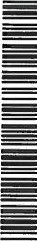 43201 KadaňE-mail: zastupce@lzskadan.czč: 46789979Odběratel:Základní škola Kadaň, ul. Školní 1479, okr. Chomutov školní 147943201 KadaňE-mail: zastupce@lzskadan.czč: 46789979Odběratel:Základní škola Kadaň, ul. Školní 1479, okr. Chomutov školní 147943201 KadaňE-mail: zastupce@lzskadan.czč: 46789979Odběratel:Základní škola Kadaň, ul. Školní 1479, okr. Chomutov školní 147943201 KadaňE-mail: zastupce@lzskadan.czč: 46789979Odběratel:Základní škola Kadaň, ul. Školní 1479, okr. Chomutov školní 147943201 KadaňE-mail: zastupce@lzskadan.czč: 46789979Odběratel:Základní škola Kadaň, ul. Školní 1479, okr. Chomutov školní 147943201 KadaňE-mail: zastupce@lzskadan.czč: 46789979Odběratel:Základní škola Kadaň, ul. Školní 1479, okr. Chomutov školní 147943201 KadaňE-mail: zastupce@lzskadan.czč: 46789979Odběratel:Základní škola Kadaň, ul. Školní 1479, okr. Chomutov školní 147943201 KadaňE-mail: zastupce@lzskadan.czč: 46789979Odběratel:Základní škola Kadaň, ul. Školní 1479, okr. Chomutov školní 147943201 KadaňE-mail: zastupce@lzskadan.czč: 46789979Odběratel:Základní škola Kadaň, ul. Školní 1479, okr. Chomutov školní 147943201 KadaňE-mail: zastupce@lzskadan.czč: 46789979Odběratel:Základní škola Kadaň, ul. Školní 1479, okr. Chomutov školní 147943201 KadaňE-mail: zastupce@lzskadan.czč: 46789979Odběratel:Základní škola Kadaň, ul. Školní 1479, okr. Chomutov školní 147943201 KadaňE-mail: zastupce@lzskadan.czč: 46789979Odběratel:Základní škola Kadaň, ul. Školní 1479, okr. Chomutov školní 147943201 KadaňE-mail: zastupce@lzskadan.czč: 46789979Odběratel:Základní škola Kadaň, ul. Školní 1479, okr. Chomutov školní 147943201 KadaňE-mail: zastupce@lzskadan.czč: 46789979Odběratel:Základní škola Kadaň, ul. Školní 1479, okr. Chomutov školní 147943201 KadaňE-mail: zastupce@lzskadan.czč: 46789979Odběratel:Základní škola Kadaň, ul. Školní 1479, okr. Chomutov školní 147943201 KadaňE-mail: zastupce@lzskadan.czč: 46789979Odběratel:Základní škola Kadaň, ul. Školní 1479, okr. Chomutov školní 147943201 KadaňE-mail: zastupce@lzskadan.czč: 46789979Variabilní symbol'Konstantní symbol•1132190008Datum uskut. zdaň plnění' Datum odeslání dokladu:Datum vystavení dokladu:Datum uskut. zdaň plnění' Datum odeslání dokladu:Datum vystavení dokladu:31.10.201931.10.201931.10.201931.10.201931.10.201931.10.201931.10.201931.10.201931.10.201931.10.201931.10.201931.10.201931.10.201931.10.201931.10.2019Forma úhrady: Bankovním převodem Platební podmínky:	s daníForma úhrady: Bankovním převodem Platební podmínky:	s daníForma úhrady: Bankovním převodem Platební podmínky:	s daníForma úhrady: Bankovním převodem Platební podmínky:	s daníForma úhrady: Bankovním převodem Platební podmínky:	s daníForma úhrady: Bankovním převodem Platební podmínky:	s daníForma úhrady: Bankovním převodem Platební podmínky:	s daníForma úhrady: Bankovním převodem Platební podmínky:	s daníForma úhrady: Bankovním převodem Platební podmínky:	s daníForma úhrady: Bankovním převodem Platební podmínky:	s daníForma úhrady: Bankovním převodem Platební podmínky:	s daníForma úhrady: Bankovním převodem Platební podmínky:	s daníVariabilní symbol'Konstantní symbol•1132190008Datum uskut. zdaň plnění' Datum odeslání dokladu:Datum vystavení dokladu:Datum uskut. zdaň plnění' Datum odeslání dokladu:Datum vystavení dokladu:31.10.201931.10.201931.10.201931.10.201931.10.201931.10.201931.10.201931.10.201931.10.201931.10.201931.10.201931.10.201931.10.201931.10.201931.10.2019Datum splatnosti:Datum splatnosti:Datum splatnosti:Datum splatnosti:Datum splatnosti:Datum splatnosti:Datum splatnosti:Datum splatnosti:14.11.201914.11.201914.11.201914.11.2019Variabilní symbol'Konstantní symbol•1132190008Datum uskut. zdaň plnění' Datum odeslání dokladu:Datum vystavení dokladu:Datum uskut. zdaň plnění' Datum odeslání dokladu:Datum vystavení dokladu:31.10.201931.10.201931.10.201931.10.201931.10.201931.10.201931.10.201931.10.201931.10.201931.10.201931.10.201931.10.201931.10.201931.10.201931.10.2019Datum splatnosti:Datum splatnosti:Datum splatnosti:Datum splatnosti:Datum splatnosti:Datum splatnosti:Datum splatnosti:Datum splatnosti:Název zbožíNázev zbožíNázev zbožíNázev zbožíMnožstvíMnožstvíJedn.Jedn.Jedn.bez DPHbez DPHs DPHs DPHSazba DPHSazba DPHDPHCelkemDPHCelkemDPHCelkemDPHCelkemCelkem s DPHCelkem s DPHAcer spin 1 - 11 ,6TUN4000/4G/64GB/WIOS černý SPI 11-33Repas - Microsoft Surface Pro 31631/i3-4020Y/4GB/64GB/12"/webkamera/WAcer spin 1 - 11 ,6TUN4000/4G/64GB/WIOS černý SPI 11-33Repas - Microsoft Surface Pro 31631/i3-4020Y/4GB/64GB/12"/webkamera/WAcer spin 1 - 11 ,6TUN4000/4G/64GB/WIOS černý SPI 11-33Repas - Microsoft Surface Pro 31631/i3-4020Y/4GB/64GB/12"/webkamera/WAcer spin 1 - 11 ,6TUN4000/4G/64GB/WIOS černý SPI 11-33Repas - Microsoft Surface Pro 31631/i3-4020Y/4GB/64GB/12"/webkamera/W10,00 1 00 10,00 1 00 ksksksksksks6 603,316 603,316 603,316 603,317 990,007 990,007 990,007 990,0021%21%13 866,941 386,6913 866,941 386,6913 866,941 386,6913 866,941 386,6979 900,007 990,0079 900,007 990,00Rozpis DPHRozpis DPHRozpis DPHRozpis DPHSazbySazbySazbySazbyZáklad DPHZáklad DPHDPHDPHDPHCelkem s DPHCelkem s DPHCelkem s DPHCelkem s DPH15%Celkem15%Celkem15%Celkem15%Celkem72 636,3672 636,3672 636,3672 636,3615 253,6415 253,6415 253,6415 253,6415 253,6415 253,6487 890,0087 890,0087 890,0087 890,0087 890,0087 890,0087 890,0087 890,00Celkem k úhradě (Kč):Celkem k úhradě (Kč):Celkem k úhradě (Kč):Celkem k úhradě (Kč):Celkem k úhradě (Kč):Celkem k úhradě (Kč):Celkem k úhradě (Kč):Celkem k úhradě (Kč):Celkem k úhradě (Kč):87 890,0087 890,0087 890,0087 890,00